Donec Nunc Libero, Eleifend vel Scelerisque Quis, Tempus eu AugueDonec Nunc Libero, Eleifend vel Scelerisque Quis, Tempus eu Augueİsim Soyisim1 , İsim Soyisim2,* , İsim Soyisim1 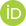 1  Kurum Adı, varsa Fakülte Adı, varsa Bölüm Adı, Şehir, Ülke.2  Kurum Adı, varsa Fakülte Adı, varsa Bölüm Adı, Şehir, Ülke.*  Corresponding author (Sorumlu Yazar): İ. Soyisim, e-mail (e-posta): eposta@adresiniz.comINTRODUCTIONDonec nec arcu quis mauris pharetra eleifend sed nec turpis. Quisque dolor augue, porta vitae lacus sit amet, venenatis finibus massa. Praesent pulvinar maximus faucibus. Curabitur.In cursus, felis eu pretium venenatis, felis neque rhoncus ante, non suscipit ipsum erat vitae ante. Phasellus congue elit urna, sit amet cursus mi pretium in. Fusce mattis risus finibus, laoreet velit ac, egestas dui. Proin curabitur lacinia, nibh risus efficitur velit, ut interdum augue massa vel erat. Sed at magna libero. Sed eget eros accumsan, suscipit lacus nec, malesuada diam.Lorem ipsum dolor sit amet, consectetur adipiscing elit. Morbi volutpat, purus quis ultrices volutpat, sapien nibh lobortis dolor, eu laoreet lectus purus vitae tortor. Donec imperdiet consectetur tortor in porta. Nullam blandit sodales ante vitae laoreet. Pellentesque venenatis felis at libero pellentesque faucibus. Vivamus non ligula libero. Nam accumsan sagittis diam. Aenean ac malesuada dolor. Aliquam id lectus velit (Soyadı, 2017).In cursus, felis eu pretium venenatis, felis neque rhoncus ante, non suscipit ipsum erat vitae ante. Phasellus congue elit urna, sit amet cursus mi pretium in. Fusce mattis risus finibus, laoreet velit ac, egestas dui. Ut ac quam at turpis dictum elementum. Nunc vel faucibus egestas, nibh risus efficitur velit, ut interdum augue massa vel erat. Nulla id vestibulum dolor. Sed at magna libero. Sed eget eros accumsan, suscipit lacus nec, malesuada diam. Nulla id justo venenatis, ultrices diam eu, eleifend mi. Fusce scelerisque dolor ac imperdiet porttitor (Soyadı, 1999; Soyadı, 2000).Maecenas eget neque tincidunt, vehicula odio ut, congue augue. Ut et risus velit. Orci varius natoque penatibus et magnis dis parturient montes, nascetur ridiculus mus. Quisque ornare elit nunc, non ullamcorper eget. Donec condimentum aliquam ligula dignissim feugiat. Phasellus rutrum velit sit amet diam commodo, vitae commodo orci interdum. Maecenas nec imperdiet orci, vitae fringilla neque. Donec eu ex mi. Vestibulum , mattis velit (Soyadı1 ve Soyadı2, 2020).Donec nec arcu quis mauris pharetra eleifend sed nec turpis. Quisque dolor augue, porta vitae lacus sit amet, venenatis finibus massa. Praesent pulvinar maximus faucibus. Curabitur.In cursus, felis eu pretium venenatis, felis neque rhoncus ante, non suscipit ipsum erat vitae ante. Phasellus congue elit urna, sit amet cursus mi pretium in. Fusce mattis risus finibus, laoreet velit ac, egestas dui. Ut ac quam at turpis dictum elementum. Proin viverra quam arcu. Curabitur lacinia, nunc vel faucibus egestas, nibh risus efficitur velit, ut interdum augue massa vel erat. Nulla id vestibulum dolor. Sed at magna libero. Sed eget eros accumsan, suscipit lacus nec, malesuada diam. Nulla id justo venenatis, ultrices diam eu, eleifend mi (Soyadı vd., 2019).Maecenas eget neque tincidunt, vehicula odio ut, congue augue. Ut et risus velit. Orci varius natoque penatibus et magnis dis parturient montes, nascetur ridiculus mus. Quisque ornare elit nunc, non ullamcorper risus fermentum eget. Donec condimentum aliquam ligula dignissim feugiat. Phasellus rutrum velit sit amet diam commodo, vitae commodo orci interdum. Maecenas nec imperdiet orci, vitae fringilla neque. Donec eu ex mi. Vestibulum quis lacus scelerisque, aliquet arcu eget, mattis velit.MATERIALs and METHODSLorem ipsum dolor sit amet, consectetur adipiscing elit. Morbi volutpat, purus quis ultrices volutpat, sapien nibh lobortis dolor, eu laoreet lectus purus vitae tortor. Donec imperdiet consectetur tortor in porta. Nullam blandit sodales ante vitae laoreet. Pellentesque venenatis felis at libero pellentesque faucibus. Vivamus non ligula libero. Nam accumsan sagittis diam. Aenean ac malesuada dolor. Aliquam id lectus velit.In cursus, felis eu pretium venenatis, felis neque rhoncus ante, non suscipit ipsum erat vitae ante. Phasellus congue elit urna, sit amet cursus mi pretium in. Fusce mattis risus finibus, laoreet velit ac, egestas dui. Ut ac quam at turpis dictum elementum. Proin viverra quam arcu. Curabitur lacinia, nunc vel faucibus egestas, nibh risus efficitur velit, ut interdum augue massa vel erat. Maecenas eget neque tincidunt, vehicula odio ut, congue augue. Ut et risus velit. Orci varius natoque penatibus et magnis dis parturient montes, nascetur ridiculus mus. Quisque ornare elit nunc, non ullamcorper risus fermentum eget. Donec condimentum aliquam ligula dignissim feugiat. Phasellus rutrum velit sit amet diam commodo, vitae commodo orci interdum. Maecenas nec imperdiet orci, vitae fringilla neque. Donec eu ex mi. Vestibulum quis lacus scelerisque, aliquet arcu eget, mattis velit.Donec nec arcu quis mauris pharetra eleifend sed nec turpis. Quisque dolor augue, porta vitae lacus sit amet, venenatis finibus massa. Praesent pulvinar maximus faucibus. Curabitur.In cursus, felis eu pretium venenatis, felis neque rhoncus ante, non suscipit ipsum erat vitae ante. Phasellus congue elit urna, sit amet cursus mi pretium in. Fusce mattis risus finibus, laoreet velit ac, egestas dui. Ut ac quam at turpis dictum elementum. Proin viverra quam arcu. Curabitur lacinia, nunc vel faucibus egestas, nibh risus efficitur velit, ut interdum augue massa vel erat. Nulla id vestibulum dolor. Sed at magna libero. Sed eget eros accumsan, suscipit lacus nec, malesuada diam. Nulla id justo venenatis, ultrices diam eu, eleifend mi. Fusce scelerisque dolor ac imperdiet porttitor.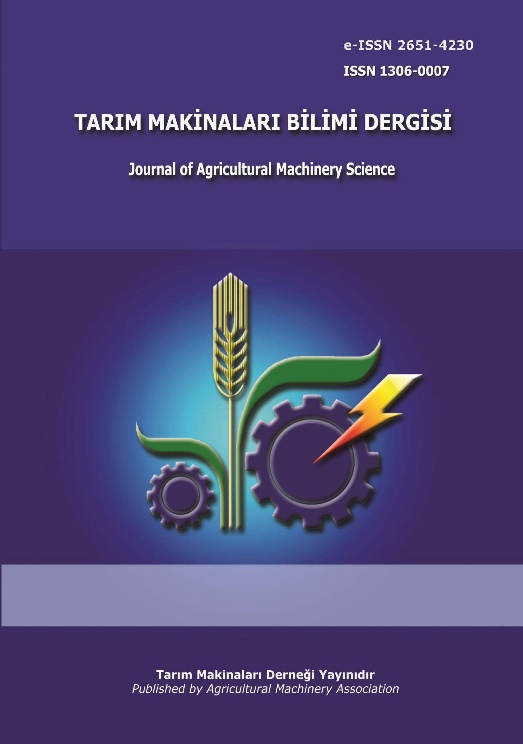 Şekil 1. Şekil yazısıLorem Ipsum Lorem ipsum dolor sit amet, consectetur adipiscing elit. Morbi volutpat, purus quis ultrices volutpat, sapien nibh lobortis dolor, eu laoreet lectus purus vitae tortor. Donec imperdiet consectetur tortor in porta. Nullam blandit sodales ante vitae laoreet. Pellentesque venenatis felis at libero pellentesque faucibus. Vivamus non ligula libero. Nam accumsan sagittis diam. Aenean ac malesuada dolor. Aliquam id lectus velit.In cursus, felis eu pretium venenatis, felis neque rhoncus ante, non suscipit ipsum erat vitae ante. Phasellus congue elit urna, sit amet cursus mi pretium in. Fusce mattis risus finibus, laoreet velit ac, egestas dui. Ut ac quam at turpis dictum elementum. Proin viverra quam arcu. Curabitur lacinia, nunc vel faucibus egestas, nibh risus efficitur velit, ut interdum augue massa vel erat. Nulla id vestibulum dolor. Sed at magna libero. Sed eget eros accumsan, suscipit lacus nec, malesuada diam. Nulla id justo venenatis, ultrices diam eu, eleifend mi. Fusce scelerisque dolor ac imperdiet porttitor.DolorLorem ipsum dolor sit amet, consectetur adipiscing elit. Morbi volutpat, purus quis ultrices volutpat, sapien nibh lobortis dolor, eu laoreet lectus purus vitae tortor. Donec imperdiet consectetur tortor in porta. Nullam blandit sodales ante vitae laoreet. Pellentesque venenatis felis at libero pellentesque faucibus. Vivamus non ligula libero. Nam accumsan sagittis diam. Aenean ac malesuada dolor. Aliquam id lectus velit.:	 Lorem, (kg):	 Ipsum, (kg):	 Dolor:	 Sit Amet (88.8)In cursus, felis eu pretium venenatis, felis neque rhoncus ante, non suscipit ipsum erat vitae ante. Phasellus congue elit urna, sit amet cursus mi pretium in. Fusce mattis risus finibus, laoreet velit ac, egestas dui. Ut ac quam at turpis dictum elementum. Proin viverra quam arcu. Curabitur lacinia, nunc vel faucibus egestas, nibh risus efficitur velit, ut interdum augue massa vel erat. Nulla id vestibulum dolor. Sed at magna libero. Sed eget eros accumsan, suscipit lacus nec, malesuada diam. Nulla id justo venenatis, ultrices diam eu, eleifend mi. Fusce scelerisque dolor ac imperdiet porttitor.Maecenas eget neque tincidunt, vehicula odio ut, congue augue. Ut et risus velit. Orci varius natoque penatibus et magnis dis parturient montes, nascetur ridiculus mus. Quisque ornare elit nunc, non ullamcorper risus fermentum eget. Donec condimentum aliquam ligula dignissim feugiat. Phasellus rutrum velit sit amet diam commodo, vitae commodo orci interdum. Maecenas nec imperdiet orci, vitae fringilla neque. Donec eu ex mi. Vestibulum quis lacus scelerisque, aliquet arcu eget, mattis velit.Donec nec arcu quis mauris pharetra eleifend sed nec turpis. Quisque dolor augue, porta vitae lacus sit amet, venenatis finibus massa. Praesent pulvinar maximus faucibus. Curabitur.Sit AmetIn cursus, felis eu pretium venenatis, felis neque rhoncus ante, non suscipit ipsum erat vitae ante. Phasellus congue elit urna, sit amet cursus mi pretium in. Fusce mattis risus finibus, laoreet velit ac, egestas dui. Ut ac quam at turpis dictum elementum. Proin viverra quam arcu. Curabitur lacinia, nunc vel faucibus egestas, nibh risus efficitur velit, ut interdum augue massa vel erat. Nulla id vestibulum dolor. Sed at magna libero. Sed eget eros accumsan, suscipit lacus nec, malesuada diam. Nulla id justo venenatis, ultrices diam eu, eleifend mi. Fusce scelerisque dolor ac imperdiet porttitor.Tablo 1. Tablo yazısıIn cursus, felis eu pretium venenatis, felis neque rhoncus ante, non suscipit ipsum erat vitae ante. Phasellus congue elit urna, sit amet cursus mi pretium in. Fusce mattis risus finibus, laoreet velit ac, egestas dui. Ut ac quam at turpis dictum elementum. Proin viverra quam arcu. Curabitur lacinia, nunc vel faucibus egestas, nibh risus efficitur velit, ut interdum augue massa vel erat. Nulla id vestibulum dolor. Sed at magna libero. Sed eget eros accumsan, suscipit lacus nec, malesuada diam. Nulla id justo venenatis, ultrices diam eu, eleifend mi. Fusce scelerisque dolor ac imperdiet porttitor.Results and fIgureIn cursus, felis eu pretium venenatis, felis neque rhoncus ante, non suscipit ipsum erat vitae ante. Phasellus congue elit urna, sit amet cursus mi pretium in. Fusce mattis risus finibus, laoreet velit ac, egestas dui. Ut ac quam at turpis dictum elementum. Proin viverra quam arcu. Curabitur lacinia, nunc vel faucibus egestas, nibh risus efficitur velit, ut interdum augue massa vel erat. Nulla id vestibulum dolor. Sed at magna libero. Sed eget eros accumsan, suscipit lacus nec, malesuada diam. Nulla id justo venenatis, ultrices diam eu, eleifend mi. Fusce scelerisque dolor ac imperdiet porttitor.In cursus, felis eu pretium venenatis, felis neque rhoncus ante, non suscipit ipsum erat vitae ante. Phasellus congue elit urna, sit amet cursus mi pretium in. Fusce mattis risus finibus, laoreet velit ac, egestas dui. Ut ac quam at turpis dictum elementum. Proin viverra quam arcu. Curabitur lacinia, nunc vel faucibus egestas, nibh risus efficitur velit, ut interdum augue massa vel erat. Nulla id vestibulum dolor. Sed at magna libero. Sed eget eros accumsan, suscipit lacus nec, malesuada diam. Nulla id justo venenatis, ultrices diam eu, eleifend mi. Fusce scelerisque dolor ac imperdiet porttitor.In cursus, felis eu pretium venenatis, felis neque rhoncus ante, non suscipit ipsum erat vitae ante. Phasellus congue elit urna, sit amet cursus mi pretium in. Fusce mattis risus finibus, laoreet velit ac, egestas dui. Ut ac quam at turpis dictum elementum. Proin viverra quam arcu. Curabitur lacinia, nunc vel faucibus egestas, nibh risus efficitur velit, ut interdum augue massa vel erat. Nulla id vestibulum dolor. Sed at magna libero. Sed eget eros accumsan, suscipit lacus nec, malesuada diam. Nulla id justo venenatis, ultrices diam eu, eleifend mi. Fusce scelerisque dolor ac imperdiet porttitor.conclusIonIn cursus, felis eu pretium venenatis, felis neque rhoncus ante, non suscipit ipsum erat vitae ante. Phasellus congue elit urna, sit amet cursus mi pretium in. Fusce mattis risus finibus, laoreet velit ac, egestas dui. Ut ac quam at turpis dictum elementum. In cursus, felis eu pretium venenatis, felis neque rhoncus ante, non suscipit ipsum erat vitae ante. Phasellus congue elit urna, sit amet cursus mi pretium in. Fusce mattis risus finibus, laoreet velit ac, egestas dui. Ut ac quam at turpis dictum elementum. Proin viverra quam arcu. Nulla id vestibulum dolor. Sed at magna libero. Sed eget eros accumsan, suscipit lacus nec, malesuada diam. Nulla id justo venenatis, ultrices diam eu, eleifend mi. Fusce scelerisque dolor ac imperdiet porttitor.ReferencesAktay, S. (2015). Teknoloji destekli fen bilimleri öğretimi. Ş. S. Anagün ve N. Duban (Editör[ler]), Fen Bilimleri Öğretimi (2. basım, ss. 425-454). Anı YayıncılıkAktay, S. (2017). How to Organize aSymposium: Tracking Digital Footprints. Turkish Studies,12(21), 1-14. http://dx.doi.org/10.7827/Turkishstudies.12301Morgan, R., Meldrum, K., Bryan, S., Mathiesen, B., Yakob, N., Esa, N., ve Ziden, A. A. (2017). Embedding digital literacies in curricula: Australian and Malaysian experiences. In G. B. Teh ve S. C. Choy (Editör[ler]), Empowering 21st century learners through holistic and enterprising learning: Selected papers from Tunku Abdul Rahman University College International Conference 2016 (pp. 11-19). Springer. https://doi.org/10.1007/978-981-10-4241-6_2Yıldırım, A., ve Şimşek, H. (2003). Sosyal bilimlerde nitel araştırma yöntemleri. Seçkin Yayıncılık.Makalenin kaynaklarda gösterilmesiAktay, S. (2017). How to Organize a Symposium: Tracking Digital Footprints. Turkish Studies, 12(21), 1-14. http://dx.doi.org/10.7827/Turkishstudies.12301Kitabın kaynaklarda gösterilmesiYıldırım, A., ve Şimşek, H. (2003). Sosyal bilimlerde nitel araştırma yöntemleri. Seçkin Yayıncılık.Kitap bölümünün kaynaklarda gösterilmesiAktay, S. (2015). Teknoloji destekli fen bilimleri öğretimi. Ş. S. Anagün ve N. Duban (Editör[ler]), Fen Bilimleri Öğretimi (2. basım, ss. 425-454). Anı Yayıncılıkİnternet sitesinin kaynaklarda gösterilmesiAktay, S. (2010, Temmuz 10). İnternet nasıl çalışır?. Internet Nedir. http://www.internetnedir.net/internet-nasil-calisir.htmlKonferans bildirilerinin gösterilmesiMorgan, R., Meldrum, K., Bryan, S., Mathiesen, B., Yakob, N., Esa, N., ve Ziden, A. A. (2017). Embedding digital literacies in curricula: Australian and Malaysian experiences. In G. B. Teh ve S. C. Choy (Editör[ler]), Empowering 21st century learners through holistic and enterprising learning: Selected papers from Tunku Abdul Rahman University College International Conference 2016 (pp. 11-19). Springer. https://doi.org/10.1007/978-981-10-4241-6_2Authors' Biography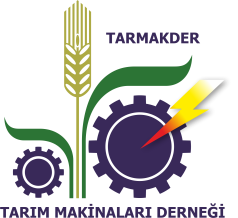 Tarım Makinaları Bilimi DergisiJournal of Agricultural Machinery Sciencehttp://dergipark.org.tr/tr/pub/tarmake-ISSN: 2651-4230Tarım Makinaları Bilimi DergisiJournal of Agricultural Machinery Sciencehttp://dergipark.org.tr/tr/pub/tarmakCilt(Sayı), Yıl: XX-XXArticle InfoArticle InfoABSTRACTReceived dateRevised dateAccepted date: 88.88.8888: 88.88.8888: 88.88.8888Lorem ipsum dolor sit amet, consectetur adipiscing elit. Morbi volutpat, purus quis ultrices volutpat, sapien nibh lobortis dolor, eu laoreet lectus purus vitae tortor. Donec imperdiet consectetur tortor in porta. Nullam blandit sodales ante vitae laoreet. Pellentesque venenatis felis at libero pellentesque faucibus. Vivamus non ligula libero. Nam accumsan sagittis diam. Aenean ac malesuada dolor. Aliquam id lectus velit. In cursus, felis eu pretium venenatis, felis neque rhoncus ante, non suscipit ipsum erat vitae ante. Phasellus congue elit urna, sit amet cursus mi pretium in. Fusce mattis risus finibus, laoreet velit ac, egestas dui. Ut ac quam at turpis dictum elementum. Proin viverra quam arcu. Curabitur lacinia, nunc vel faucibus egestas, nibh risus efficitur velit, ut interdum augue massa vel erat. Nulla id vestibulum dolor. Sed at magna libero. Sed eget eros accumsan, suscipit lacus nec, malesuada diam. Nulla id justo venenatis, ultrices diam eu, eleifend mi. Fusce scelerisque dolor ac imperdiet porttitor. Maecenas eget neque tincidunt, vehicula odio ut, congue augue. Ut et risus velit. Orci varius natoque penatibus et magnis dis parturient montes, nascetur ridiculus mus. Quisque ornare elit nunc, non ullamcorper risus fermentum eget. Donec condimentum aliquam ligula dignissim feugiat. Phasellus rutrum velit sit amet diam commodo, vitae commodo orci interdum. Maecenas nec imperdiet orci, vitae fringilla neque. Donec eu ex mi. Vestibulum quis lacus scelerisque, aliquet arcu eget, mattis velit. Donec nec arcu quis mauris pharetra eleifend sed nec turpis. Quisque dolor augue, porta vitae lacus sit amet, venenatis finibus massa. Praesent pulvinar maximus faucibus.Keywords:Keyword 1Keyword 2Keyword 3Keywords:Keyword 1Keyword 2Keyword 3Lorem ipsum dolor sit amet, consectetur adipiscing elit. Morbi volutpat, purus quis ultrices volutpat, sapien nibh lobortis dolor, eu laoreet lectus purus vitae tortor. Donec imperdiet consectetur tortor in porta. Nullam blandit sodales ante vitae laoreet. Pellentesque venenatis felis at libero pellentesque faucibus. Vivamus non ligula libero. Nam accumsan sagittis diam. Aenean ac malesuada dolor. Aliquam id lectus velit. In cursus, felis eu pretium venenatis, felis neque rhoncus ante, non suscipit ipsum erat vitae ante. Phasellus congue elit urna, sit amet cursus mi pretium in. Fusce mattis risus finibus, laoreet velit ac, egestas dui. Ut ac quam at turpis dictum elementum. Proin viverra quam arcu. Curabitur lacinia, nunc vel faucibus egestas, nibh risus efficitur velit, ut interdum augue massa vel erat. Nulla id vestibulum dolor. Sed at magna libero. Sed eget eros accumsan, suscipit lacus nec, malesuada diam. Nulla id justo venenatis, ultrices diam eu, eleifend mi. Fusce scelerisque dolor ac imperdiet porttitor. Maecenas eget neque tincidunt, vehicula odio ut, congue augue. Ut et risus velit. Orci varius natoque penatibus et magnis dis parturient montes, nascetur ridiculus mus. Quisque ornare elit nunc, non ullamcorper risus fermentum eget. Donec condimentum aliquam ligula dignissim feugiat. Phasellus rutrum velit sit amet diam commodo, vitae commodo orci interdum. Maecenas nec imperdiet orci, vitae fringilla neque. Donec eu ex mi. Vestibulum quis lacus scelerisque, aliquet arcu eget, mattis velit. Donec nec arcu quis mauris pharetra eleifend sed nec turpis. Quisque dolor augue, porta vitae lacus sit amet, venenatis finibus massa. Praesent pulvinar maximus faucibus.How to Cite:Surname, N., Surname, N., Surname, N., (Year). “Donec Nunc Libero, Eleifend vel Scelerisque Quis, Tempus eu Augue”, Journal of Agricultural Machinery Science, Vol(Issue): XX-XX.How to Cite:Surname, N., Surname, N., Surname, N., (Year). “Donec Nunc Libero, Eleifend vel Scelerisque Quis, Tempus eu Augue”, Journal of Agricultural Machinery Science, Vol(Issue): XX-XX.Lorem ipsum dolor sit amet, consectetur adipiscing elit. Morbi volutpat, purus quis ultrices volutpat, sapien nibh lobortis dolor, eu laoreet lectus purus vitae tortor. Donec imperdiet consectetur tortor in porta. Nullam blandit sodales ante vitae laoreet. Pellentesque venenatis felis at libero pellentesque faucibus. Vivamus non ligula libero. Nam accumsan sagittis diam. Aenean ac malesuada dolor. Aliquam id lectus velit. In cursus, felis eu pretium venenatis, felis neque rhoncus ante, non suscipit ipsum erat vitae ante. Phasellus congue elit urna, sit amet cursus mi pretium in. Fusce mattis risus finibus, laoreet velit ac, egestas dui. Ut ac quam at turpis dictum elementum. Proin viverra quam arcu. Curabitur lacinia, nunc vel faucibus egestas, nibh risus efficitur velit, ut interdum augue massa vel erat. Nulla id vestibulum dolor. Sed at magna libero. Sed eget eros accumsan, suscipit lacus nec, malesuada diam. Nulla id justo venenatis, ultrices diam eu, eleifend mi. Fusce scelerisque dolor ac imperdiet porttitor. Maecenas eget neque tincidunt, vehicula odio ut, congue augue. Ut et risus velit. Orci varius natoque penatibus et magnis dis parturient montes, nascetur ridiculus mus. Quisque ornare elit nunc, non ullamcorper risus fermentum eget. Donec condimentum aliquam ligula dignissim feugiat. Phasellus rutrum velit sit amet diam commodo, vitae commodo orci interdum. Maecenas nec imperdiet orci, vitae fringilla neque. Donec eu ex mi. Vestibulum quis lacus scelerisque, aliquet arcu eget, mattis velit. Donec nec arcu quis mauris pharetra eleifend sed nec turpis. Quisque dolor augue, porta vitae lacus sit amet, venenatis finibus massa. Praesent pulvinar maximus faucibus.Makale BilgisiMakale BilgisiÖZETAlınış tarihiDüzeltilme tarihiKabul tarihi: 88.88.8888: 88.88.8888: 88.88.8888Lorem ipsum dolor sit amet, consectetur adipiscing elit. Morbi volutpat, purus quis ultrices volutpat, sapien nibh lobortis dolor, eu laoreet lectus purus vitae tortor. Donec imperdiet consectetur tortor in porta. Nullam blandit sodales ante vitae laoreet. Pellentesque venenatis felis at libero pellentesque faucibus. Vivamus non ligula libero. Nam accumsan sagittis diam. Aenean ac malesuada dolor. Aliquam id lectus velit. In cursus, felis eu pretium venenatis, felis neque rhoncus ante, non suscipit ipsum erat vitae ante. Phasellus congue elit urna, sit amet cursus mi pretium in. Fusce mattis risus finibus, laoreet velit ac, egestas dui. Ut ac quam at turpis dictum elementum. Proin viverra quam arcu. Curabitur lacinia, nunc vel faucibus egestas, nibh risus efficitur velit, ut interdum augue massa vel erat. Nulla id vestibulum dolor. Sed at magna libero. Sed eget eros accumsan, suscipit lacus nec, malesuada diam. Nulla id justo venenatis, ultrices diam eu, eleifend mi. Fusce scelerisque dolor ac imperdiet porttitor. Maecenas eget neque tincidunt, vehicula odio ut, congue augue. Ut et risus velit. Orci varius natoque penatibus et magnis dis parturient montes, nascetur ridiculus mus. Quisque ornare elit nunc, non ullamcorper risus fermentum eget. Donec condimentum aliquam ligula dignissim feugiat. Phasellus rutrum velit sit amet diam commodo, vitae commodo orci interdum. Maecenas nec imperdiet orci, vitae fringilla neque. Donec eu ex mi. Vestibulum quis lacus scelerisque, aliquet arcu eget, mattis velit. Donec nec arcu quis mauris pharetra eleifend sed nec turpis. Quisque dolor augue, porta vitae lacus sit amet, venenatis finibus massa. Praesent pulvinar maximus faucibus.Anahtar Kelimeler:Anahtar Kelime 1Anahtar Kelime 2Anahtar Kelime 3Anahtar Kelimeler:Anahtar Kelime 1Anahtar Kelime 2Anahtar Kelime 3Lorem ipsum dolor sit amet, consectetur adipiscing elit. Morbi volutpat, purus quis ultrices volutpat, sapien nibh lobortis dolor, eu laoreet lectus purus vitae tortor. Donec imperdiet consectetur tortor in porta. Nullam blandit sodales ante vitae laoreet. Pellentesque venenatis felis at libero pellentesque faucibus. Vivamus non ligula libero. Nam accumsan sagittis diam. Aenean ac malesuada dolor. Aliquam id lectus velit. In cursus, felis eu pretium venenatis, felis neque rhoncus ante, non suscipit ipsum erat vitae ante. Phasellus congue elit urna, sit amet cursus mi pretium in. Fusce mattis risus finibus, laoreet velit ac, egestas dui. Ut ac quam at turpis dictum elementum. Proin viverra quam arcu. Curabitur lacinia, nunc vel faucibus egestas, nibh risus efficitur velit, ut interdum augue massa vel erat. Nulla id vestibulum dolor. Sed at magna libero. Sed eget eros accumsan, suscipit lacus nec, malesuada diam. Nulla id justo venenatis, ultrices diam eu, eleifend mi. Fusce scelerisque dolor ac imperdiet porttitor. Maecenas eget neque tincidunt, vehicula odio ut, congue augue. Ut et risus velit. Orci varius natoque penatibus et magnis dis parturient montes, nascetur ridiculus mus. Quisque ornare elit nunc, non ullamcorper risus fermentum eget. Donec condimentum aliquam ligula dignissim feugiat. Phasellus rutrum velit sit amet diam commodo, vitae commodo orci interdum. Maecenas nec imperdiet orci, vitae fringilla neque. Donec eu ex mi. Vestibulum quis lacus scelerisque, aliquet arcu eget, mattis velit. Donec nec arcu quis mauris pharetra eleifend sed nec turpis. Quisque dolor augue, porta vitae lacus sit amet, venenatis finibus massa. Praesent pulvinar maximus faucibus.Atıf için:Soyisim, İ., Soyisim, İ., Soyisim, İ., (Yıl). “Donec Nunc Libero, Eleifend vel Scelerisque Quis, Tempus eu Augue”, Tarım Makinaları Bilimi Dergisi, Cilt(Sayı): XX-XX.Atıf için:Soyisim, İ., Soyisim, İ., Soyisim, İ., (Yıl). “Donec Nunc Libero, Eleifend vel Scelerisque Quis, Tempus eu Augue”, Tarım Makinaları Bilimi Dergisi, Cilt(Sayı): XX-XX.Lorem ipsum dolor sit amet, consectetur adipiscing elit. Morbi volutpat, purus quis ultrices volutpat, sapien nibh lobortis dolor, eu laoreet lectus purus vitae tortor. Donec imperdiet consectetur tortor in porta. Nullam blandit sodales ante vitae laoreet. Pellentesque venenatis felis at libero pellentesque faucibus. Vivamus non ligula libero. Nam accumsan sagittis diam. Aenean ac malesuada dolor. Aliquam id lectus velit. In cursus, felis eu pretium venenatis, felis neque rhoncus ante, non suscipit ipsum erat vitae ante. Phasellus congue elit urna, sit amet cursus mi pretium in. Fusce mattis risus finibus, laoreet velit ac, egestas dui. Ut ac quam at turpis dictum elementum. Proin viverra quam arcu. Curabitur lacinia, nunc vel faucibus egestas, nibh risus efficitur velit, ut interdum augue massa vel erat. Nulla id vestibulum dolor. Sed at magna libero. Sed eget eros accumsan, suscipit lacus nec, malesuada diam. Nulla id justo venenatis, ultrices diam eu, eleifend mi. Fusce scelerisque dolor ac imperdiet porttitor. Maecenas eget neque tincidunt, vehicula odio ut, congue augue. Ut et risus velit. Orci varius natoque penatibus et magnis dis parturient montes, nascetur ridiculus mus. Quisque ornare elit nunc, non ullamcorper risus fermentum eget. Donec condimentum aliquam ligula dignissim feugiat. Phasellus rutrum velit sit amet diam commodo, vitae commodo orci interdum. Maecenas nec imperdiet orci, vitae fringilla neque. Donec eu ex mi. Vestibulum quis lacus scelerisque, aliquet arcu eget, mattis velit. Donec nec arcu quis mauris pharetra eleifend sed nec turpis. Quisque dolor augue, porta vitae lacus sit amet, venenatis finibus massa. Praesent pulvinar maximus faucibus.(1)LoremIpsumDolor (kg)SitAmetIpsum1234Dolor5678Sit9101112Amet13141516Donec17181920Maecenas21222324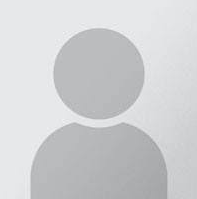 Ad SOYADIn cursus, felis eu pretium venenatis, felis neque rhoncus ante, non suscipit ipsum erat vitae ante. Phasellus congue elit urna, sit amet cursus mi pretium in. Fusce mattis risus finibus, laoreet velit ac, egestas dui. Ut ac quam at turpis dictum elementum. Proin viverra quam arcu. Curabitur lacinia, nunc vel faucibus egestas, nibh risus efficitur velit, ut interdum augue massa vel erat. Nulla id vestibulum dolor. Sed at magna libero. Sed eget eros accumsan, suscipit lacus nec, malesuada diam.İletişimmail@adresiniz.comORCID Adresihttps://orcid.org/0000-0000-0000-0000Ad SOYADIn cursus, felis eu pretium venenatis, felis neque rhoncus ante, non suscipit ipsum erat vitae ante. Phasellus congue elit urna, sit amet cursus mi pretium in. Fusce mattis risus finibus, laoreet velit ac, egestas dui. Ut ac quam at turpis dictum elementum. Proin viverra quam arcu. Curabitur lacinia, nunc vel faucibus egestas, nibh risus efficitur velit, ut interdum augue massa vel erat. Nulla id vestibulum dolor. Sed at magna libero. Sed eget eros accumsan, suscipit lacus nec, malesuada diam.İletişimmail@adresiniz.comORCID Adresihttps://orcid.org/0000-0000-0000-0000Ad SOYADIn cursus, felis eu pretium venenatis, felis neque rhoncus ante, non suscipit ipsum erat vitae ante. Phasellus congue elit urna, sit amet cursus mi pretium in. Fusce mattis risus finibus, laoreet velit ac, egestas dui. Ut ac quam at turpis dictum elementum. Proin viverra quam arcu. Curabitur lacinia, nunc vel faucibus egestas, nibh risus efficitur velit, ut interdum augue massa vel erat. Nulla id vestibulum dolor. Sed at magna libero. Sed eget eros accumsan, suscipit lacus nec, malesuada diam.İletişimmail@adresiniz.comORCID Adresihttps://orcid.org/0000-0000-0000-0000